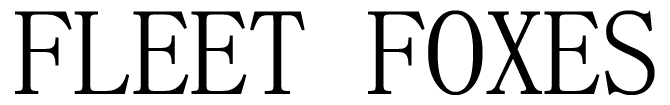 Fleet Foxes Return to The Late Show with Stephen Colbert to Perform “Can I Believe You” Off Shorehttps://www.youtube.com/watch?v=5CkF0EINlxo‘A Very Lonely Solstice Livestream’ Robin Pecknold Performing Solo Acoustic December 21, 2020 @ 6pm PST / 9pm ESTShore to Be Released on Vinyl, CD & Cassette on February 5th, 2021[Friday, December 10, 2020] Last night, Fleet Foxes’ appeared on The Late Show with Stephen Colbert to perform “Can I Believe You” from Shore, their critically acclaimed fourth studio album. The stunning performance was filmed at St. Ann & the Holy Trinity Church in Brooklyn, NY and features Resistance Revival Chorus. This marks their third appearance on Colbert. While the album was released digitally earlier this year, Shore arrives on all physical formats (vinyl, CD and cassette) on February 5, 2021, and is available for preorder HERE.Fleet Foxes recently announced ‘A Very Lonely Solstice Livestream’, the band’s first official livestream since the album’s release. The show will feature a solo acoustic performance by Robin Pecknold on the Winter Solstice as the 2020 bookend to Shore, which was surprise-released digitally on, September 22nd, at  6:31 am PT/9:31 am ET, the Autumnal Equinox.. Tickets for the livestream are available HERE. Praised by critics upon release, Shore has appeared on many year-end lists including The New Yorker, Pitchfork, Rolling Stone, UPROXX, Stereogum, VICE, Consequence of Sound, Paste Magazine, PopMatters, Uncut, 6Music, Mojo and more.. Shore is also finding strong support from non-comm radio having secured #1 on JBE non-comm chart for the 8th week in a row. New Yorker. #8 in The Best Music of 2020“Robin Pecknold reclaims the idea of thankfulness in the face of grief, giving the practice real dignity and grace”Rolling Stone. #17 in Best Albums of 2020"It may be the prettiest version yet of his finely wrought soft-rock pastoralism — from the sky-kissing sweep of “Young Man’s Game” to the sublime acoustic tune “I’m Not My Season.””Pitchfork. #20 in Best Albums of 2020"The warm, gracious folk on Shore seems to materialize from an alternate universe where there are no storm clouds or push notifications."UPROXX. #4 in The Best Indie Albums of 2020 & #12 in The Top 50 Best Albums of 2020"Shore is a gigantic step forward for Pecknold and his mates, and more proof that the best bands only get better, and more believable, with time."Stereogum: #14 in The 50 Best Albums of 2020"Pecknold and his songs are bursting with feeling this time around — it sounds like he's looked up from the darkness to see the dawn, and the complex textures Pecknold manages on Shore make that journey feel hard-won. "I'm gonna swim for a week in warm American water with dear friends," he sings on the ebullient "Sunblind," referencing one of his favorite musicians while reaffirming his own place in rock music's canon."VICE. #17 in The 100 Best Albums of 2020"Pecknold strikes the perfect balance with the masterful Shore, a meticulously constructed LP that's both as dense and as accessible as anything he's ever released...This is an album brimming with life, curiosity, and the best songwriting of Pecknold's already stacked career."Uncut: #2 in Top 75 Albums of the Year“Shore was relentlessly sunny and optimistic, a celebration of nature, both wild and human”6Music: #3 in Top 10 Albums of the Year "The Seattle band delivered a light, experimental breath of fresh air that pays gentle reverence to the elements (we’re even treated to a birdsong-fade) on this lovely LP ”MOJO: #5 in 75 Best Albums of the Year“The best, most accessible FF set since their storied 2008 debut… the most inclusive and uplifting songs of his career.”The Guardian: #30 Best Albums of 2020“Pecknold resolved to accept the things he cannot change, to surrender to contentment and honour community in divided times.”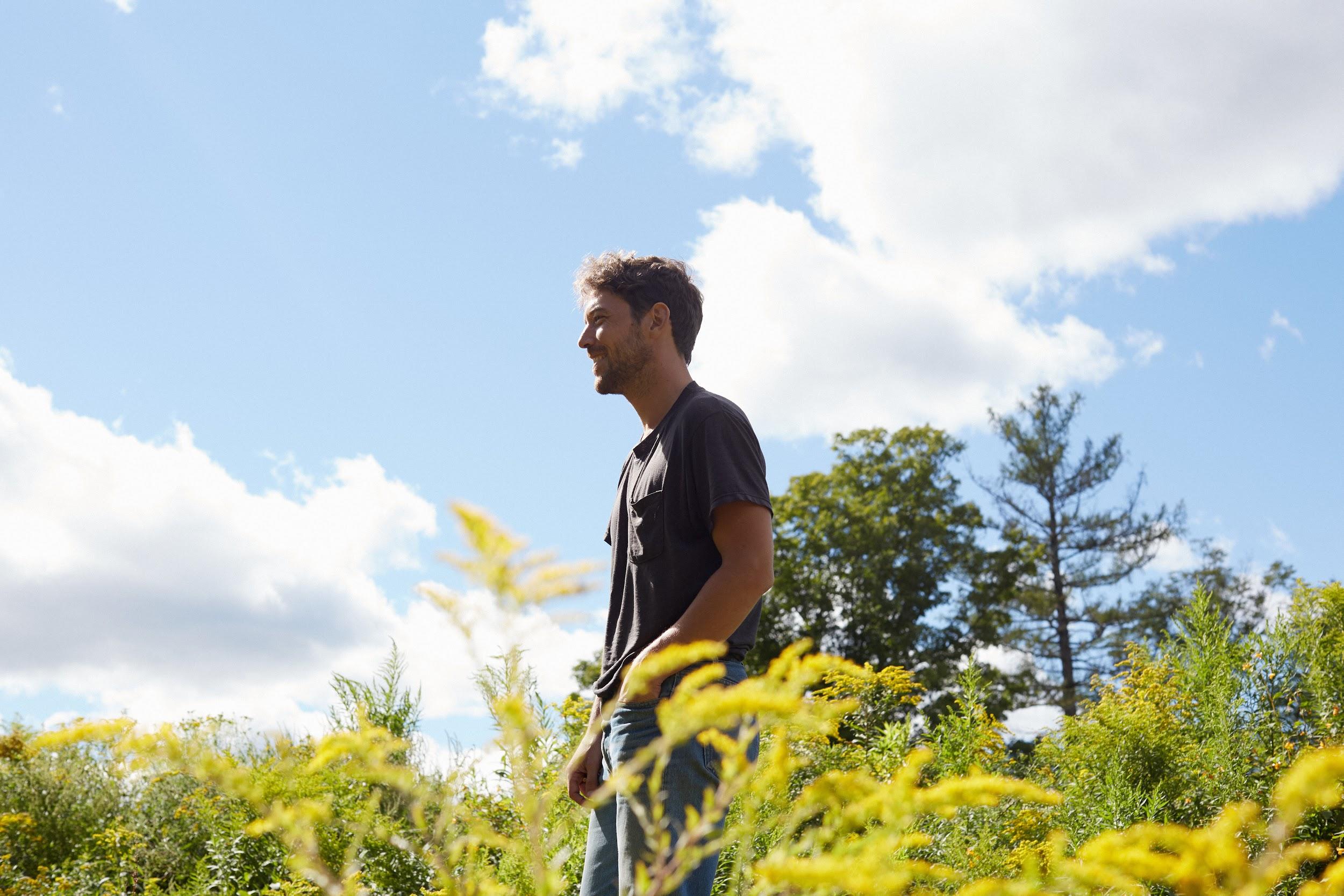 Photo Credit: Emily JohnstonFollow Fleet Foxes:Website - Instagram - Robin’s Instagram - FacebookFor more information on Fleet Foxes, please contact Grandstand Media:Kate Jackson - katej@grandstandhq.comKatie Nelson - katien@grandstandhq.com